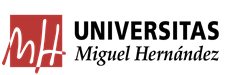 TESIS-Nombre de la tesis-Nombre del autor y de los directores de la tesis(Especificar el departamento al que pertenece).-Fecha de lectura, hora y lugar(Si se realiza en la UMH, especificar aula, edificio y campus).-Breve resumen(Dos folios máximo de resumen de la tesis con un lenguaje claro que facilite su comprensión (no va dirigido a expertos en la materia). El resumen debe incluir: conclusiones, posibles aplicaciones, muestra sobre la que se ha hecho la investigación (si es posible), método y cualquier aspecto relevante del trabajo).-Adjuntar imagen(Máximo 1 mega).-Teléfono móvil y correo electrónico de contactoNOTA: La nota de prensa de la tesis se puede realizar antes o después de la lectura del trabajo. En caso de que sea a posteriori, adjuntar imagen de la lectura.